PageActivityAnswersp.2Think AheadA. <Sample Answer>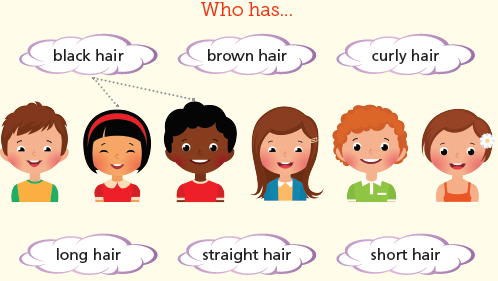 p.2Think AheadB. Draw your own answer. p.3Sentence PatternsA. 1) As Rapunzel grows older2) her golden hair3) gets longer and longerB. As Rapunzel grows older, her golden hair gets longer and longer.pp.4~5Words to KnowA.1) tears     2) tower     3) blind4) voice     5) hair       6) grow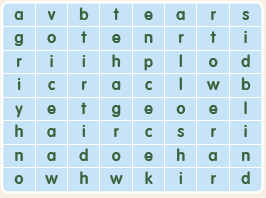 pp.4~5Words to KnowB. 1) hears2) makes3) finds4) criespp.6~7Meet the CharactersA.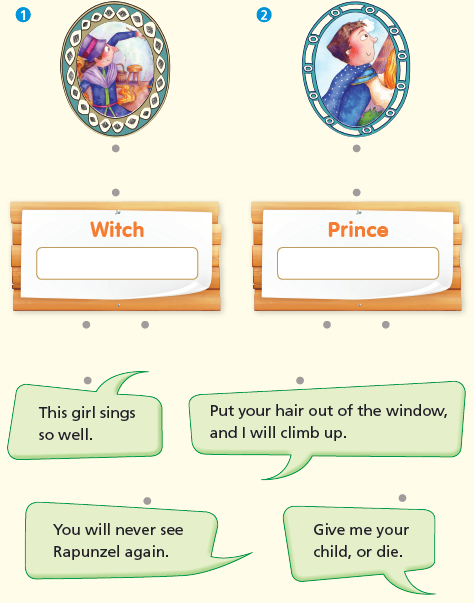 pp.6~7Meet the CharactersB.1) tree2) voicepp.8~11ComprehensionA.1) F2) F3) T4) Tpp.8~11ComprehensionB.1) In a tower2) It is long and golden.3) In a town4) Her mother and fatherpp.8~11ComprehensionC.1) witch, blind2) cries, tearspp.8~11ComprehensionD.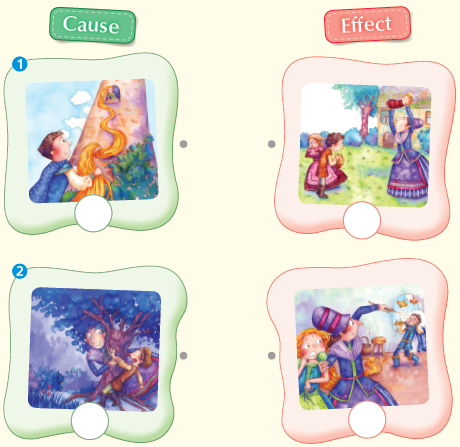 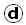 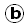 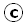 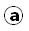 pp.12~13Review QuizA.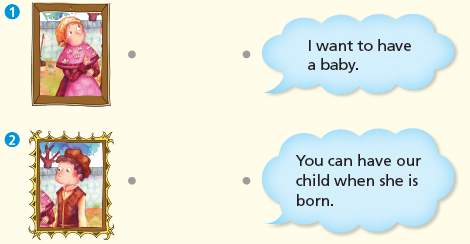 pp.12~13Review QuizB.1) tower2) hair3) voice4) prince5) blindpp.12~13Review QuizC.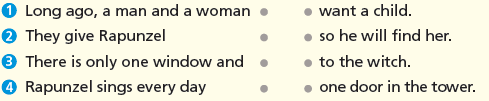 pp.12~13Review QuizD.1) a2) bpp.12~13Review QuizE. 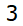 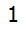 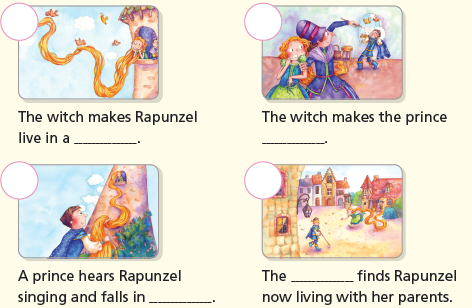 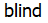 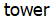 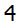 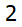 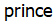 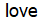 p.15Book Report<Summary>witch, tower, hair, blind, tears<Lesson>love